Р О С С И Й С К А Я   Ф Е Д Е Р А Ц И ЯБ Е Л Г О Р О Д С К А Я   О Б Л А С Т Ь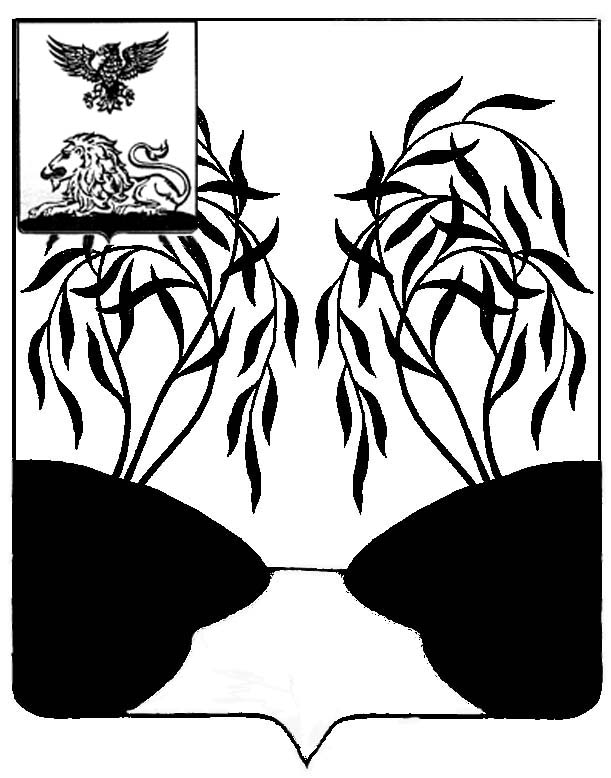 МУНИЦИПАЛЬНЫЙ  СОВЕТ  МУНИЦИПАЛЬНОГО РАЙОНА«РАКИТЯНСКИЙ РАЙОН» БЕЛГОРОДСКОЙ  ОБЛАСТИСорок восьмое внеочередное заседание Муниципального советаР Е Ш Е Н И Е от 31 января  2023 года							                  № 8Об  отчете Контрольно-счётной комиссии Ракитянского района за 4 квартал 2022 года         В соответствии со статьёй 20 «Положения о Контрольно-счётной комиссии муниципального района «Ракитянский район» Белгородской области, утвержденного решением тридцать первого  заседания Муниципального совета от 29 октября 2021 года № 5 «Об утверждении положения о Контрольно-счётной комиссии муниципального района «Ракитянский район» Белгородской области, заслушав  и  обсудив  отчёт  председателя  Контрольно – счётной  комиссии Ракитянского района  Еволенко Ж.М., Муниципальный совет Ракитянского района р е ш и л:Отчёт председателя Контрольно-счётной  комиссии Ракитянского района  Еволенко Ж.М.  о  работе  Контрольно-счётной  комиссии  муниципального района «Ракитянский район» Белгородской области за  4  квартал 2022  года  принять  к  сведению.Опубликовать настоящее решение на официальном сайте администрации Ракитянского района.Контроль за выполнением настоящего решения возложить на    постоянную комиссию по вопросам местного самоуправления, работы Муниципального совета   (Костинов Ю.Д.).ПредседательМуниципального совета                                                                 Н.М. ЗубатоваНарушения без стоимостного выражения:        - п.10 Постановления «Об особенностях направления работников в служебные командировки» от 13.10.2008г № 749 - работникам, направляемым в командировки,   не  выдается денежный аванс на оплату расходов по проезду и найму жилого помещения и дополнительных расходов, в авансовых отчетах не отражаются  сведения о внесении остатка, выдаче перерасхода;      -  Постановления Министерства финансов  «Об утверждении унифицированных форм и методических указаний к ним» от 30.03.2015 года № 52н - поступление основных средств, как при их приобретении, так и при приеме  - передачи, не оформляется актом установленной формы;     - СанПиНа 2.4.1.3049-13  рекомендуемые нормы занижены  на 1 ребенка при выдаче продуктов    питания детям   дошкольного возраста;    - подпункт «м» п.2 Постановления «Об особенностях порядка исчисления средней заработной платы» от 24.12.2007г. № 922-в расчет командировочных не включалась доплата за классное руководство, замена. При перерасчете отпускных не составлялась дополнительно записка-расчет;- Постановления Госкомстата РФ от 28.11.1997г. №78 «Об утверждении унифицированных форм первичной учетной документации по учету работ в автомобильном транспорте», Федерального закона № 402-ФЗ от 06.12.2011 г. «О бухгалтерском учете» - в первичных учетных документах (путевых листах) водителем не проставлялся маршрут движения по каждой поездки;-  Постановления Министерства финансов  «Об утверждении унифицированных форм и методических указаний к ним» от 30.03.2015 года № 52н – отсутствует ведомость начисления  амортизации;- Федеральный закон  «О бухгалтерском учете» от 06.12.2011 года  № 402 –ФЗ  - имеют случаи, когда продукты питании (гречка, печенье, тушенка и другие) учитывались в штуках и не переводились в килограммы для учета и списания по накопительной ведомости, в бухгалтерских документах отсутствуют табеля посещаемости детей;-  отсутствует приказ о закреплении топливной карты за водителем и журнал выдачи топливной карты;- материальные запасы списаны без актов о списании материальных запасов;- пп. «в» п.5 Постановления «Об особенностях порядка исчисления средней заработной платы» от 24.12.2007г. № 922- при исчислении среднего заработка  из расчета отпускных не было исключено время, когда работник не  работал в связи с простоем по вине работодателя в том месяце, когда работник находился в отпуске, заработная плата за простой необоснованно начислялась в полном объеме;- Распоряжение «Методические рекомендации расхода топлив и смазочных материалов на автомобильном транспорте» от 14.03.2008 года № АМ-23р - неправомерно применялась норма по списанию ГСМ.Приложение                                                                    к решению Муниципального совета                                                                 от 31 января .№ 8Отчетоб основных показателях деятельностиПриложение                                                                    к решению Муниципального совета                                                                 от 31 января .№ 8Отчетоб основных показателях деятельностиПриложение                                                                    к решению Муниципального совета                                                                 от 31 января .№ 8Отчетоб основных показателях деятельностиКонтрольно - счетной комиссии Ракитянского района за 4 квартал 2022 годаКонтрольно - счетной комиссии Ракитянского района за 4 квартал 2022 годаКонтрольно - счетной комиссии Ракитянского района за 4 квартал 2022 года№п/пНаименование показателяЗначение показателяПримечание1Проведено контрольных мероприятий4Проверка финансово-хозяйственной деятельности: -МОУ «Ракитянская СОШ № 1»;-МОУ «Пролетарская СОШ № 2»;-МОУ «Ракитянская СОШ № 2 имени А.И. Цыбулева»;-МОУ «Ракитянская СОШ № 3 имени Н.Н. Федутенко».2.Проведено экспертно-аналитических мероприятий 16-2 экспертизы  о внесении изменений в  решение Муниципального совета Ракитянского района о районном бюджете;-14 экспертиз проектов бюджета: районного и бюджетов городских и сельских поселений.3.Проведено параллельныхконтрольных мероприятий2-анализ использования бюджетных средств социального контракта отдельным категориям граждан;-анализ реализации программы формирования современной городской среды.4.Количество объектов проведенных контрольных,  экспертно-аналитических  и параллельно контрольных мероприятий всего, из них:22-МОУ «Ракитянская СОШ № 1»;-МОУ «Пролетарская СОШ № 2»;-МОУ «Ракитянская СОШ № 2 имени А.И. Цыбулева»;-МОУ «Ракитянская СОШ № 3 имени Н.Н. Федутенко».-2 экспертизы  о внесении изменений в  решение Муниципального совета Ракитянского района о районном бюджете.-14 экспертиз проектов бюджета: районного и бюджетов городских и сельских поселений.-анализ использования бюджетных средств социального контракта отдельным категориям граждан;-анализ реализации программы формирования современной городской среды.5.Объём проверенных средств (млн.руб.)290,3Средства заработной платы, средства в расчётах, учёт ОС и ТМЦ.6.Количество нарушений (единиц)24Из них: 13 ед. – в стоимостном выражении; 11 ед. – не имеющих стоимостного выражения.7.Всего выявлено нарушений в ходе финансового контроля (тыс. руб.)766,8-МОУ «Ракитянская СОШ № 1»-237,8 тыс.руб.:- нарушение «Инструкции по бюджетному учету № 162н запасные части не числятся на забалансовом счете -200,0 тыс. руб.;-нарушение Федерального закона № 402-ФЗ необоснованное  списание  автошины -28,0 тыс.руб.;- нарушение подпункта «м» п.2 Постановления № 922 недоначислено  отпускных- 6,8;-нарушение Федерального закона № 402-ФЗ необоснованная передача другим образовательным учреждениям ГСМ -3,0 тыс.руб.-МОУ «Пролетарская СОШ № 2»-94,4 тыс.руб.:-нарушение Федерального закона № 402-ФЗ необоснованная передача другим образовательным учреждениям ГСМ -30,5 тыс.руб;- нарушение «Инструкции по бюджетному учету № 162н запасные части не числятся на забалансовом счете -63,9 тыс. руб.-МОУ «Ракитянская СОШ № 2 имени А.И. Цыбулева»-129,6 тыс.руб.:-нарушение Федерального закона № 402-ФЗ необоснованное  списание  автошины -39,0 тыс.руб.;-нарушение Федерального закона № 402-ФЗ  несвоевременное списание материальных запасов -137,0 тыс.руб.;-нарушение Федерального закона № 402-ФЗ неправомерно списаны материальные ценности-38,7 тыс.руб.;-нарушение Федерального закона № 402-ФЗ отсутствует акт на списание -4,9 тыс.руб.;- нарушение «Инструкции по бюджетному учету № 162н запасные части не числятся на забалансовом счете -85,7 тыс. руб. -МОУ «Ракитянская СОШ № 3 имени Н.Н. Федутенко»-129,2тыс.руб.:- нарушение Распоряжения «Методические рекомендации расхода топлив и смазочных материалов на автомобильном транспорте» от 14.03.2008 года № АМ-23р необоснованно списан ГСМ- 3,9 тыс.руб.;- нарушение «Инструкции по бюджетному учету № 162н запасные части не числятся на забалансовом счете -125,3 тыс. руб.8.Устранено выявленных нарушений (тыс. руб.), в том числе:557,5-МОУ «Ракитянская СОШ № 1»-234,8 тыс. руб.:- нарушение «Инструкции по бюджетному учету № 162н запасные части не числятся на забалансовом счете -200,0 тыс. руб.;-нарушение Федерального закона № 402-ФЗ необоснованное  списание  автошины -28,0 тыс.руб.;- нарушение подпункта «м» п.2 Постановления № 922 недоначислено  отпускных- 6,8 тыс.руб.-МОУ «Пролетарская СОШ № 2»-63,9 тыс.руб.:- нарушение «Инструкции по бюджетному учету № 162н запасные части не числятся на забалансовом счете -63,9 тыс. руб.-МОУ «Ракитянская СОШ № 2 имени А.И. Цыбулева»-129,6 тыс.руб.:-нарушение Федерального закона № 402-ФЗ необоснованное  списание  автошины -39,0 тыс.руб.;-нарушение Федерального закона № 402-ФЗ отсутствует акт на списание -4,9 тыс.руб.;- нарушение «Инструкции по бюджетному учету № 162н запасные части не числятся на забалансовом счете -85,7 тыс. руб. -МОУ «Ракитянская СОШ № 3 имени Н.Н. Федутенко»-129,2тыс.руб.:- нарушение Распоряжения «Методические рекомендации расхода топлив и смазочных материалов на автомобильном транспорте» от 14.03.2008 года № АМ-23р необоснованно списан ГСМ- 3,9 тыс.руб.;- нарушение «Инструкции по бюджетному учету № 162н запасные части не числятся на забалансовом счете -125,3 тыс. руб.8.1.обеспечен возврат средств в бюджеты всех уровней бюджетной системы Российской Федерации (тыс. руб.)8.2.приведен в соответствие учёт основных средств и ТМЦ550,7-МОУ «Ракитянская СОШ № 1»-228,0 тыс. руб.:- нарушение «Инструкции по бюджетному учету № 162н запасные части не числятся на забалансовом счете -200,0 тыс. руб.;-нарушение Федерального закона № 402-ФЗ необоснованное  списание  автошины -28,0 тыс.руб.-МОУ «Пролетарская СОШ № 2»-63,9 тыс.руб.:- нарушение «Инструкции по бюджетному учету № 162н запасные части не числятся на забалансовом счете -63,9 тыс. руб.-МОУ «Ракитянская СОШ № 2 имени А.И. Цыбулева»-129,6 тыс.руб.:-нарушение Федерального закона № 402-ФЗ необоснованное  списание  автошины -39,0 тыс.руб.;-нарушение Федерального закона № 402-ФЗ отсутствует акт на списание -4,9 тыс.руб.;- нарушение «Инструкции по бюджетному учету № 162н запасные части не числятся на забалансовом счете -85,7 тыс. руб. -МОУ «Ракитянская СОШ № 3 имени Н.Н. Федутенко»-129,2тыс.руб.:- нарушение Распоряжения «Методические рекомендации расхода топлив и смазочных материалов на автомобильном транспорте» от 14.03.2008 года № АМ-23р необоснованно списан ГСМ- 3,9 тыс.руб.;- нарушение «Инструкции по бюджетному учету № 162н запасные части не числятся на забалансовом счете -125,3 тыс. руб.8.3.Доначислена сумма отпускных6,8-МОУ «Ракитянская СОШ № 1»-6,8 тыс.руб.: 6,8 тыс.руб.- нарушение подпункта «м» п.2 Постановления № 922 недоначислено  отпускных- 6,8.9.Внесено представлений 4-МОУ «Ракитянская СОШ № 1»;- МОУ «Пролетарская СОШ № 2»;- МОУ «Ракитянская СОШ № 2 имени А.И. Цыбулева»;- МОУ «Ракитянская СОШ № 3 имени Н.Н. Федутенко».10.Исполнено представлений4-МОУ «Ракитянская СОШ № 1»;- МОУ «Пролетарская СОШ № 2»;- МОУ «Ракитянская СОШ № 2 имени А.И. Цыбулева»;- МОУ «Ракитянская СОШ № 3 имени Н.Н. Федутенко».11.Не выявлено нарушений 012.Подготовка отчёта о деятельности контрольно-счётной комиссии за 2021 год0